** اذا كنت تريد الحصول على نتائج البحث، يرجى تعبئة البريد الالكتروني: .......................................................................*If you would like to know the results of this study tell us where you want them to be sent:  Email or Address:QFO-SR-DR-032رمز النموذج:اسم النموذج: إقرار موافقة للمشاركة في بحث علميConsent To Participate In Research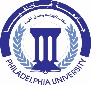 جامعة فيلادلفياPhiladelphia  University1رقم الإصدار:  (Rev)الجهة المصدرة: عمادة البحث العلمي والدراسات العلياجامعة فيلادلفياPhiladelphia  University19-12-2023تاريخ الإصدار:الجهة المدققـة: عمادة ضمان الجودة والاعتماد جامعة فيلادلفياPhiladelphia  University2عدد الصفحات:الجهة المدققـة: عمادة ضمان الجودة والاعتماد جامعة فيلادلفياPhiladelphia  Universityعنوان البحث:عنوان البحث:Research Title:Research Title:Research Title:Research Title:الباحث الرئيس: Principal Investigator: الهاتف:Phone:البريد الإلكتروني:Email:الباحثين المشاركين:Co-researcher: الهاتف:Phone:البريد الالكتروني:Email:     الباحثون المشاركونParticipating Researchers:     الباحثون المشاركونParticipating Researchers:     الباحثون المشاركونParticipating Researchers:     الباحثون المشاركونParticipating Researchers:     الباحثون المشاركونParticipating Researchers:     الباحثون المشاركونParticipating Researchers:الباحث الاولFirst Researcherالباحث الثانيSecond Researcherالباحث الثالثThird Researcherالباحث الرابعFourth Researcherالباحث الخامسFifth Researcherالاسم الرباعيName:الرتبة العلميةScientific Rank:القسم والكليةDepartment and Faculty:الجامعةUniversity:التخصص الدقيقSpecialization:دور الباحثThe role of the researcher:الغرض من البحث:الغرض من البحث:Purpose of the Research:Purpose of the Research:Purpose of the Research:Purpose of the Research:جهة الدعم:جهة الدعم:Support:Support:سبب الاختيار:سبب الاختيار:Reason for Selection:Reason for Selection:شرح إجراءات البحث:شرح إجراءات البحث:Description of Procedures:Description of Procedures:سرية المعلومات:سرية المعلومات:Confidentiality of the Information:Confidentiality of the Information:الخطورة المحتملة من المشاركة:الخطورة المحتملة من المشاركة:Potential Risks:Potential Risks:في حالة الإصابة:في حالة الإصابة:In case of Injury:In case of Injury:المنافع المحتملة:المنافع المحتملة:Participation and Benefits:Participation and Benefits:آلية التعويض:آلية التعويض:Compensation Mechanism:Compensation Mechanism:طوعية المشاركة:طوعية المشاركة:Voluntary Participation:Voluntary Participation:يرجى العلم بأن المشاركة في هذا البحث طوعية ويحق للمشارك الانسحاب في أي وقت دون تبعات أو عواقب.يرجى العلم بأن المشاركة في هذا البحث طوعية ويحق للمشارك الانسحاب في أي وقت دون تبعات أو عواقب.توقيع المشارك أو الوصي القانوني:Signature of Participant:التاريخ:Date: